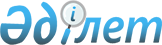 "Шиелі ауданы бойынша шетелдіктер үшін 2023 жылға арналған туристік жарна мөлшерлемелерін бекіту туралы" Шиелі аудандық мәслихатының 2023 жылғы 16 мамырдағы № 3/50 шешімінің күші жойылды деп тану туралыҚызылорда облысы Шиелі аудандық мәслихатының 2023 жылғы 26 желтоқсандағы № 11/28 шешімі. Қызылорда облысының Әділет департаментінде 2023 жылғы 28 желтоқсанда № 8477-11 болып тіркелді
      "Құқықтық актілер туралы" Қазақстан Республикасы Заңының 27-бабына сәйкес Шиелі аудандық мәслихаты ШЕШІМ ҚАБЫЛДАДЫ:
      1. "Шиелі ауданы бойынша шетелдіктер үшін 2023 жылға арналған туристік жарна мөлшерлемелерін бекіту туралы" Шиелі аудандық мәслихатының 2023 жылғы 16 мамырдағы № 3/50 шешімінің (Нормативтік құқықтық актілерді мемлекеттік тіркеу тізілімінде № 8414-11 болып тіркелген) күші жойылды деп танылсын.
      2. Осы шешім оның алғашқы ресми жарияланған күнінен бастап қолданысқа енгізіледі.
					© 2012. Қазақстан Республикасы Әділет министрлігінің «Қазақстан Республикасының Заңнама және құқықтық ақпарат институты» ШЖҚ РМК
				
      Шиелі аудандық мәслихат төрағасы 

А. Жандарбеков
